STAN U KARLOVCU, GAŽANSKI TRG 6Suvlasnički dio: 1/3 ETAŽNO VLASNIŠTVO (E-1) Temeljem Zapisnika br. Z-2976/08 i ovos. spisa br. Z-4526/08, tj. pravom. rješenja Ureda državne uprave u Karlovačkoj županiji od 08. srpnja 2008. god. klasa: UP/I-942-04/05-01/29, urbroj: 2133-04-03/3-08/12 upisuje se: -stan smješten u prizemlju zgrade, u desnom dijelu zgrade, koji se sastoji od dvije sobe i predsoblja, ukupne površine 48,51 m2, kojeg koristi bez pravne osnove Bara Pešić, z.č.br. 722/3, z.k.ul.br. 5406, k.o. Karlovac II.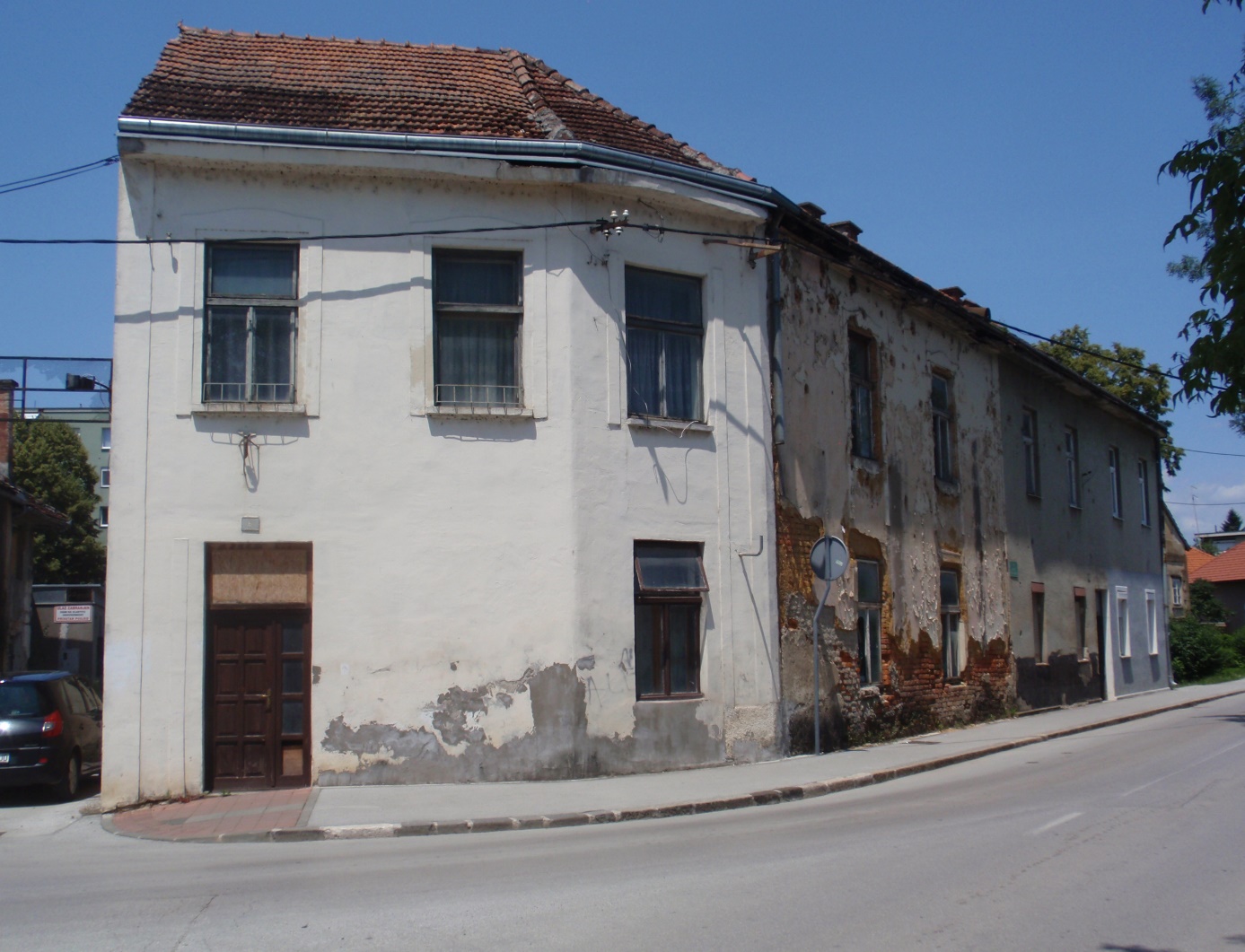 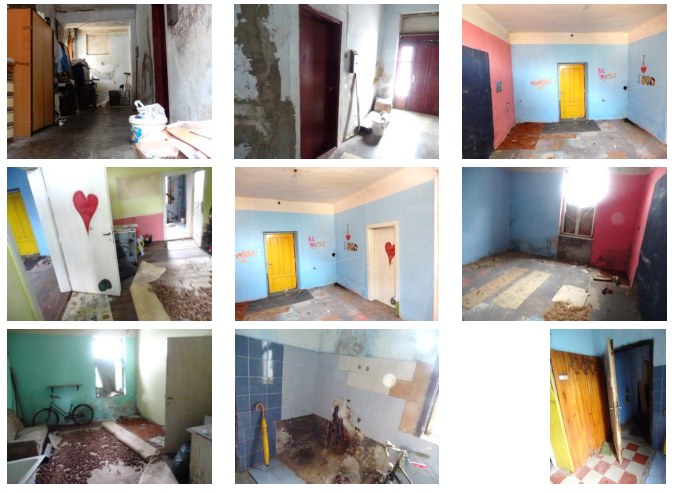 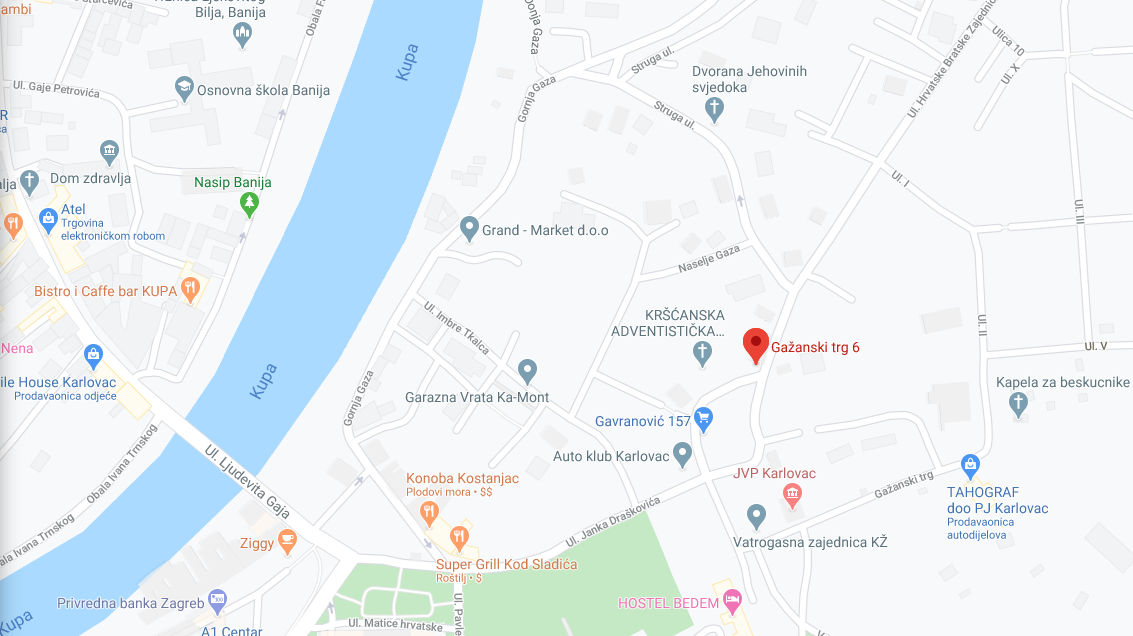 